MODELLO DI ELENCO DEI CLIENTI POTENZIALI                                       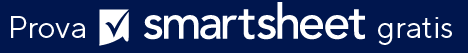 DICHIARAZIONE DI NON RESPONSABILITÀQualsiasi articolo, modello o informazione sono forniti da Smartsheet sul sito web solo come riferimento. Pur adoperandoci a mantenere le informazioni aggiornate e corrette, non offriamo alcuna garanzia o dichiarazione di alcun tipo, esplicita o implicita, relativamente alla completezza, l’accuratezza, l’affidabilità, l’idoneità o la disponibilità rispetto al sito web o le informazioni, gli articoli, i modelli o della relativa grafica contenuti nel sito. Qualsiasi affidamento si faccia su tali informazioni, è pertanto strettamente a proprio rischio.NOME ASSOCIATONOME ASSOCIATONOME ASSOCIATOPOSIZIONAQUI IL LOGO DELL'AZIENDA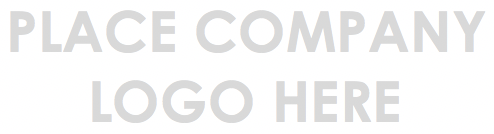 POSIZIONAQUI IL LOGO DELL'AZIENDAPOSIZIONAQUI IL LOGO DELL'AZIENDANOME DELL'AZIENDANOME DELL'AZIENDANOME DELL'AZIENDAPOSIZIONAQUI IL LOGO DELL'AZIENDAPOSIZIONAQUI IL LOGO DELL'AZIENDAPOSIZIONAQUI IL LOGO DELL'AZIENDARIGA INDIRIZZO 1RIGA INDIRIZZO 1RIGA INDIRIZZO 1POSIZIONAQUI IL LOGO DELL'AZIENDAPOSIZIONAQUI IL LOGO DELL'AZIENDAPOSIZIONAQUI IL LOGO DELL'AZIENDARIGA INDIRIZZO 2RIGA INDIRIZZO 2RIGA INDIRIZZO 2POSIZIONAQUI IL LOGO DELL'AZIENDAPOSIZIONAQUI IL LOGO DELL'AZIENDAPOSIZIONAQUI IL LOGO DELL'AZIENDATELEFONOTELEFONOTELEFONOPOSIZIONAQUI IL LOGO DELL'AZIENDAPOSIZIONAQUI IL LOGO DELL'AZIENDAPOSIZIONAQUI IL LOGO DELL'AZIENDAE-MAILE-MAILE-MAILORARIO DELLA CHIAMATANOME DEL CLIENTENOME DELL'AZIENDADESCRIZIONE DELL'ATTIVITÀNOTENOTE